UNIVERSIDADE FEDERAL DE SANTA CATARINA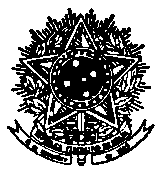 CENTRO DE FILOSOFIA E CIÊNCIAS HUMANASDEPARTAMENTO DE ANTROPOLOGIACAMPUS UNIVERSITÁRIO REITOR JOÃO DAVID FERREIRA LIMA - TRINDADECEP 88040-900 - FLORIANÓPOLIS – SC - BRASILTELEFONE (48) 3721-4129www.ant.cfh.ufsc.br | ant@contato.ufsc.brMONITORIAS DO DEPARTAMENTO DE ANTROPOLOGIA – 2023-2Edital nº 1/2023/ANT/CFHFICHA DE INSCRIÇÃO DE CANDIDATO/APreencher e anexar histórico escolar atualizado e demais documentos especificados no Edital.Inscrições de 4 a 11 de agosto de 2023 mediante envio da documentação para o email ant@contato.ufsc.br com o título “Inscrição Seleção Monitoria ANT 2023-2 – Edital n. 1/2023/ANT/CFH”.Nome:_______________________________________________________________Matrícula:________________ Curso:_____________________________________E-mail:______________________________________________________________Endereço:_________________________________________________________________________________________________________________________________Telefone 1:_______________________ Telefone 2:__________________________Banco:__________________ Agência nº:___________Conta nº: _______________Código da disciplinaDisciplinaCurso e TurmaDia-Horário(Créditos)Professor/a(s)VagasCandidato-me às seguintes vagas, nesta ordem de prioridade:ANT7101Introdução à Antropologia(PCC 36h/a)Psicologia01319Ter-08h20 (4)Sáb-08h20 (2)Silvia Loch eProfessor substituto (a contratar)1(    )ANT7201Teoria Antropológica I(PCC 36h/a)Ciências Sociais02310Seg-07h30 (5)Sex-09h10 (1)José Kelly Luciani eGabriel Barbosa1(    )ANT7104Patrimônio Histórico e CulturalMuseologia02338Ter-14h20 (4)Maria Eugenia Dominguez1(    )ANT7701Estudos Afro-Brasileiros(PCC 18h/a)Ciências Sociais07320Ter-18h30 (4)Flavia Medeiros Santos1(    )